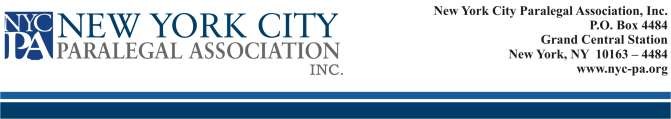 New York City Paralegal Association, Inc. Statement of Interest2021 Annual ElectionsDue Date: May 17, 2021Applicants must attend ourGeneral Meeting on May 26, 2021 at 6:00 pm.NAME OF NYCPA MEMBER: EMPLOYER:DAY PHONE NUMBER:EVENING PHONE NUMBER: EMAIL:I. To indicate your interest in an Executive Board, Board of Directors or Coordinator/Volunteer position, please check the appropriate box below. (See website www.nyc-pa.org for position responsibilities)Executive Board positions:□ Vice President                                                                          □ SecretaryBoard of Directors positions:□ Administration & Development Committee Chairperson  □ Policy and Procedures Chairperson□ Scholarship Chairperson□ Paralegal Schools Liaison                                                   □ Website ChairpersonCoordinator positions:□ Benefits Coordinator                                                          □ Public Relations and Marketing□ International Liaison                                                           □  Research Coordinator                                                         □ Community Service CoordinatorII. Attach your Candidate Statement which should include the following:a. Explain your interest in the position;b. Describe your qualifications for the position;c. List the ideas you will bring to the position. III. Attach your resume.IV. Attach at least one letter of reference.DEADLINE FOR SUBMISSION – May 17, 2021EMAIL TO:  nycpaparalegals@gmail.com with a copy to  secretary@nyc-pa.org